Форма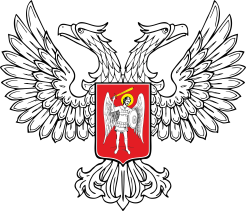 РЕСПУБЛИКАНСКАЯ СЛУЖБА ПО КОНТРОЛЮ И НАДЗОРУВ СФЕРЕ ОБРАЗОВАНИЯ И НАУКИуведомление об отказе в предоставлении (переоформлении) лицензии на осуществление образовательной деятельности В соответствии с частью 2 статьи 12 Закона Донецкой Народной Республики «О лицензировании отдельных видов хозяйственной деятельности», с частью 2 статьи 20 Закона Донецкой Народной Республики «О лицензировании отдельных видов хозяйственной деятельности», согласно части 87 Закона Донецкой Народной Республики «Об образовании»  Республиканская служба по контролю и надзору в сфере образования и науки уведомляет об отказе в предоставлении (переоформлении) лицензии на осуществление образовательной деятельности (приказ Республиканской службы по контролю и надзору в сфере образования и науки от____________ №______) ____________________________________________________________________(указывается полное и (в случае, если имеется) сокращенное наименование юридического лица/ фамилия, имя, отчество (в случае, если имеется) физического лица-предпринимателя)по причине наличия оснований, предусмотренных частью 3 статьи 12 Закона Донецкой Народной Республики «О лицензировании отдельных видов хозяйственной деятельности».Мотивированное обоснование причин отказа в предоставлении (переоформлении) лицензии на осуществление образовательной деятельности прилагается.Приложение: на ___ л. в 1 экз.Руководитель                                     ________________                      __________________                                                                                            (подпись)                                          (фамилия, инициалы)                 М.П.ФИО, номер телефона исполнителяФорма обоснование причин отказа в предоставлении (переоформлении) лицензии на осуществление образовательной деятельности__________________________________________________________________(указывается наименование юридического лица/ ФИО физического лица-предпринимателя)Приложение 21УТВЕРЖДЕНОприказом Республиканской службы по контролю и надзору в сфере образования и науки от ____28_мая______2021 г. № _79___«_____»_____________№_______________________________________(указывается должность и ФИО руководителя  юридического лица/ указывается ФИО физического лица-предпринимателя)__________________________________(указывается наименование юридического лица)__________________________________(указывается адрес местонахождения юридического лица/ адрес местожительства физического лица-предпринимателя)Приложение к уведомлению Республиканской службы по контролю и надзору в сфере образования и науки от ________________2021 г. № _______(подпункт  21 пункта 1)№ п/пМотивированное обоснование причин отказаПоложения нормативных правовых актов, требования которых нарушены1.2.3.№ п/пДокументы, являющиеся основанием для отказаРеквизиты заключения об установлении соответствия лицензионным требованиям1 1.2.3.